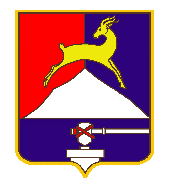 СОБРАНИЕ  ДЕПУТАТОВУСТЬ-КАТАВСКОГО ГОРОДСКОГО ОКРУГАЧЕЛЯБИНСКОЙ ОБЛАСТИПятнадцатое заседаниеРЕШЕНИЕот   23.10.2019       № 119                                                              г. Усть-Катав  О внесении изменений в решение Собрания депутатов Усть-Катавского городского округа от 26.11.2010 №228 «Об утверждении перечня имущества,  предназначенного для передачи во владение и (или) пользование субъектам малого и среднего предпринимательства»       Руководствуясь федеральными законами от 24.07.2007 №209-ФЗ «О развитии малого и среднего предпринимательства в Российской Федерации», от 22.07.2008  №159-ФЗ «Об особенностях отчуждения недвижимого имущества, находящегося в государственной собственности субъектов Российской Федерации или в муниципальной собственности и арендуемого субъектами малого и среднего предпринимательства, и о внесении изменений в отдельные законодательные акты Российской Федерации», Уставом Усть-Катавского городского округа, Собрание депутатов РЕШАЕТ:1. Внести в решение Собрания депутатов Усть-Катавского городского округа от 26.11.2010 №228 «Об утверждении перечня имущества, предназначенного для передачи во владение и (или) пользование субъектам малого и среднего предпринимательства» следующие изменения:1.1. Исключить из Перечня муниципального недвижимого имущества, предназначенного для передачи во владение и (или) пользование субъектам малого и среднего предпринимательства, и организациям, образующим инфраструктуру поддержки субъектов малого и среднего предпринимательства, следующий объект:- Нежилое помещение №3 общей площадью , расположенное по адресу: Челябинская область, г.Усть-Катав, ул.Ленина, д.45.1.2. Дополнить Перечень муниципального недвижимого имущества, предназначенного для передачи во владение и (или) пользование субъектам малого и среднего предпринимательства, и организациям, образующим инфраструктуру поддержки субъектов малого и среднего предпринимательства следующими объектами:- Нежилое помещение №9 общей площадью 16,9 кв.м, расположенное по адресу: Челябинская область,  г.Усть-Катав, ул.Ленина, д.42;- Нежилое помещение №3 общей площадью 36,0 кв.м, расположенное по адресу: Челябинская область,  г.Усть-Катав, Паранино, д.8.2. Опубликовать настоящее решение в газете «Усть-Катавская неделя» и разместить на официальном сайте Усть-Катавского городского округа www.ukgo.su.3. Контроль за исполнением настоящего решения возложить на председателя комиссии по финансово-бюджетной и экономической политике С.Н.Федосову.Председатель Собрания депутатов Усть-Катавского городского округа                                                      А.И.Дружинин 